Treatment Options for Stimulant Use Disorder in Long-Term Care SettingsContingency ManagementTraining AvailablesTreatment: Tangible reinforcers for behavior change such as a monetary incentive for a negative urine screen.Training Intensity and Duration: No prescribed intensity and duration; typically 12 weeks.Motivational InterviewingTraining AvailableTreatment: Resolving clients’ ambivalent feelings and insecurities and enhancing the internal motivation to change behavior.Training Intensity and Duration: No prescribed intensity and duration.Exercise Supported RecoveryTraining AvailableTreatment: Varying exercise programs have been described, but those with a combination of daily aerobic and anaerobic exercise are associated with long term recovery.Training Intensity and Duration: Intensity and duration based on the physical limitations of the individual resident.Trauma Informed Care Seeking SafetyTraining AvailablesTreatment: Model for co-occurring PTSD andSUD that emphasizes the need to be safe in order to explore and cope with trauma. Can be done in a group or individually.Training Intensity and Duration: Duration and intensity varies based on the target population.Community Reinforcement ApproachTraining AvailablesTreatment: Identifying behaviors that reinforce stimulant use and making a substance-free lifestyle more rewarding.Training Intensity and Duration: No prescribed intensity and duration; recommended for24 weeks.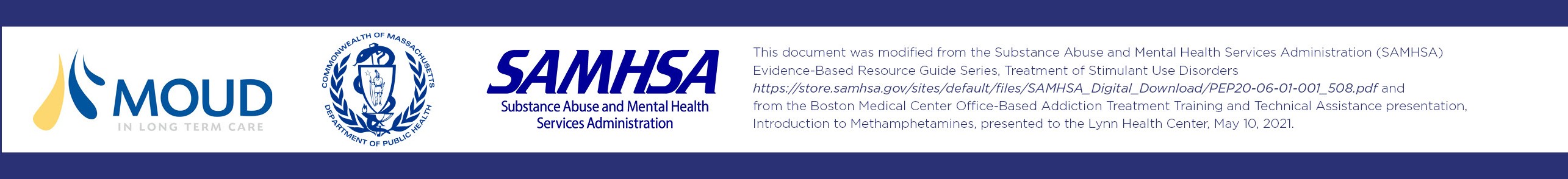 Cognitive Behavioral TherapyTraining AvailablesTreatment: Helping clients improve the quality of their lives not by changing their circumstances, but altering their perceptions of those circumstances.Training Intensity and Duration: No prescribed intensity and duration; typically, 5 to 10 months.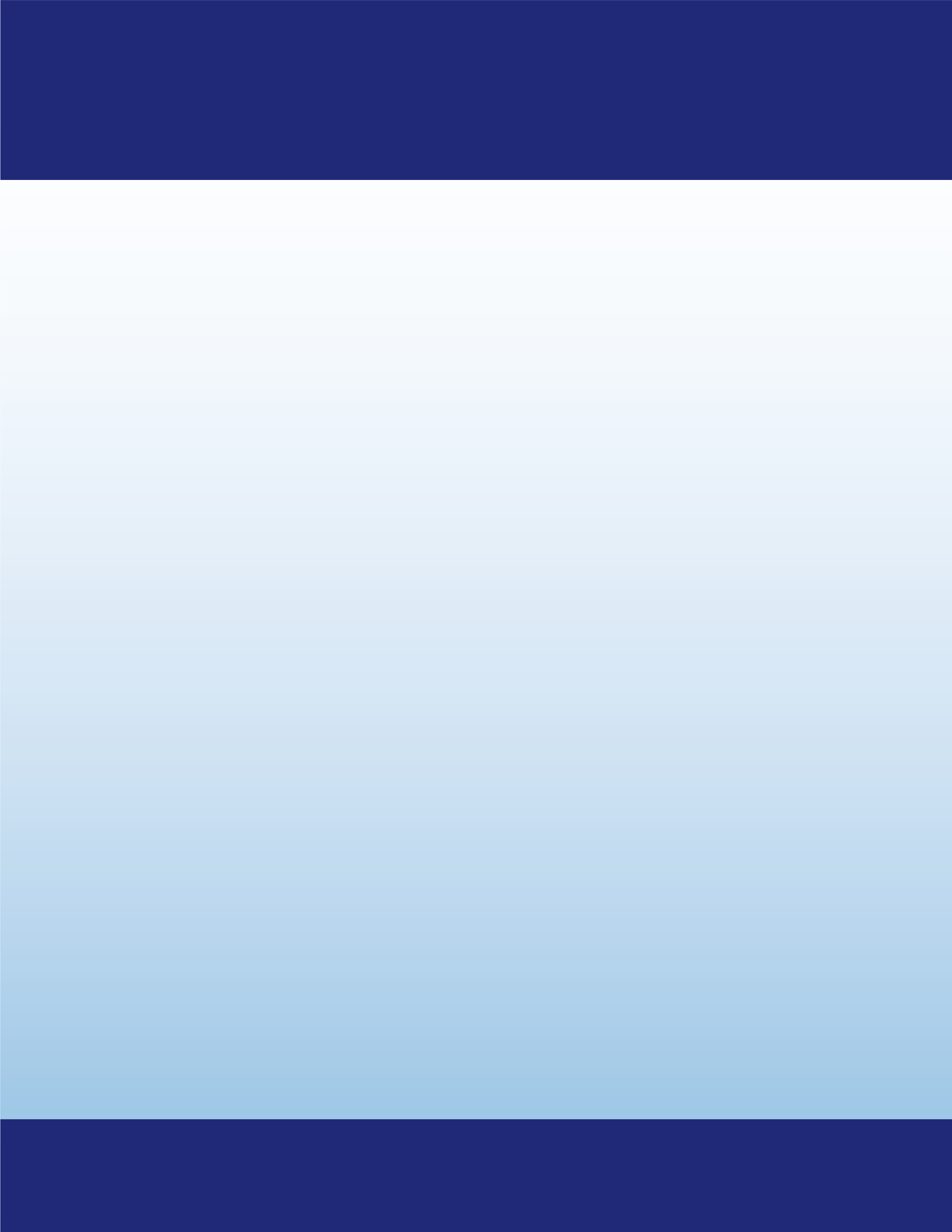 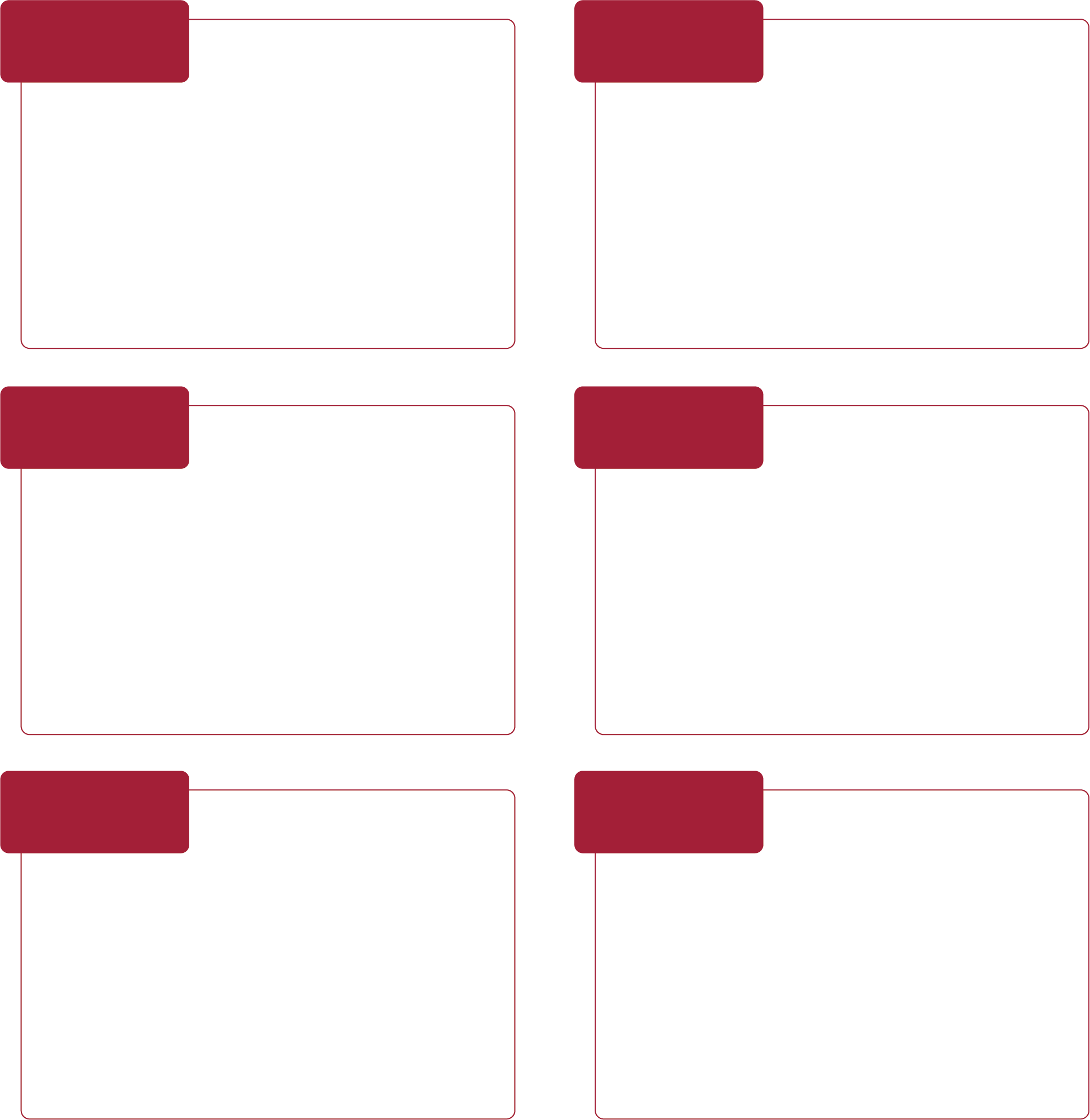 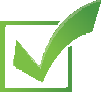 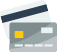 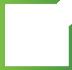 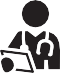 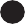 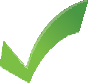 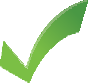 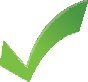 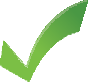 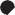 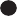 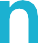 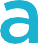 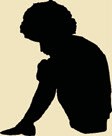 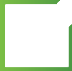 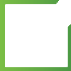 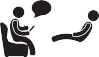 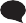 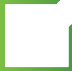 